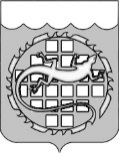 СОБРАНИЕ ДЕПУТАТОВ ОЗЕРСКОГО ГОРОДСКОГО ОКРУГАЧЕЛЯБИНСКОЙ ОБЛАСТИРЕШЕНИЕО внесении изменений и дополнений в Устав Озерского городского округа	Собрание депутатов Озерского городского округа РЕШАЕТ:	1. Внести в Устав Озерского городского округа следующие изменения и дополнения:	1) пункт 4 главы 1 изложить в следующей редакции:	«4. Озерский городской округ является закрытым административно-территориальным образованием, созданным в целях обеспечения безопасного функционирования организации – федерального государственного унитарного предприятия «Производственное объединение «Маяк». 	Порядок обеспечения особого режима безопасного функционирования федерального государственного унитарного предприятия «Производственное объединение «Маяк», по видам деятельности которого создано закрытое административно-территориальное образование г. Озерск, включающий специальные условия проживания граждан, охраны общественного порядка, и обеспечения пожарной безопасности, устанавливаются Правительством Российской Федерации.»;	2) в главе 7:	а) пункт 30 изложить в следующей редакции:	«30) осуществление муниципального контроля в области охраны и использования особо охраняемых природных территорий местного значения;»;б) дополнить пунктом 45 следующего содержания:	«45) осуществление выявления объектов накопленного вреда окружающей среде и организация ликвидации такого вреда применительно к территориям, расположенным в границах земельных участков, находящихся в собственности городского округа.»;	3) в главе 16.1:а) пункт 2 изложить в следующей редакции:	«2. Староста сельского населенного пункта назначается Собранием депутатов по представлению схода граждан сельского населенного пункта. Староста сельского населенного пункта назначается из числа граждан Российской Федерации, проживающих на территории данного сельского населенного пункта и обладающих активным избирательным правом, либо граждан Российской Федерации, достигших на день представления сходом граждан 18 лет и имеющих в собственности жилое помещение, расположенное на территории данного сельского населенного пункта.»;	б) пункт 4 дополнить подпунктом 4.1 следующего содержания:	«4.1) вправе выступить с инициативой о внесении инициативного проекта по вопросам, имеющим приоритетное значение для жителей сельского населенного пункта;»;	4) пункт 4 главы 28 исключить;	5) главу 30 дополнить пунктом 12 следующего содержания:	«12. Председатель Собрания депутатов и заместитель председателя Собрания депутатов освобождаются от ответственности за несоблюдение ограничений и запретов, требований о предотвращении или об урегулировании конфликта интересов и неисполнение обязанностей, установленных Федеральным законом от 06 октября 2003 года № 131-ФЗ «Об общих принципах организации местного самоуправления в Российской Федерации» и другими федеральными законами в целях противодействия коррупции, в случае, если несоблюдение таких ограничений, запретов и требований, а также неисполнение таких обязанностей признается следствием не зависящих от указанного лица обстоятельств в порядке, предусмотренном частями 3-6 статьи 13 Федерального закона от 25 декабря 2008 года № 273- ФЗ «О противодействии коррупции».»;	6) в главе 31:	а) дополнить пунктом 4.1. следующего содержания:	«4.1. Полномочия депутата Собрания депутатов прекращаются досрочно решением Собрания депутатов в случае отсутствия депутата без уважительных причин на всех заседаниях Собрания депутатов в течение шести месяцев подряд.»;б) дополнить пунктом 12 следующего содержания:	«12. Депутат освобождается от ответственности за несоблюдение ограничений и запретов, требований о предотвращении или об урегулировании конфликта интересов и неисполнение обязанностей, установленных Федеральным законом от 06 октября 2003 года № 131-03 «Об общих принципах организации местного самоуправления в Российской Федерации» и другими федеральными законами в целях противодействия коррупции, в случае, если несоблюдение таких ограничений, запретов и требований, а также неисполнение таких обязанностей признается следствием не зависящих от указанного лица обстоятельств в порядке, предусмотренном частями 3-6 статьи 13 Федерального закона от 25 декабря 2008 года № 273- ФЗ «О противодействии коррупции».»;	7) в подпункте 9 пункта 4 главы 32 слова «, при представлении документов, подтверждающих такие расходы» исключить;8) главу 35 дополнить пунктом 8 следующего содержания:«8. Глава городского округа освобождается от ответственности за несоблюдение ограничений и запретов, требований о предотвращении или об урегулировании конфликта интересов и неисполнение обязанностей, установленных Федеральным законом от 06 октября 2003 года № 131-Ф3 «Об общих принципах организации местного самоуправления в Российской Федерации» и другими федеральными законами в целях противодействия коррупции, в случае, если несоблюдение таких ограничений, запретов и требований, а также неисполнение таких обязанностей признается следствием не зависящих от него обстоятельств в порядке, предусмотренном частями 3-6 статьи 13 Федерального закона от 25 декабря 2008 года № 273-ФЗ «О противодействии коррупции».»;9) пункт 1 главы 41 дополнить подпунктом 74 следующего содержания:«74) осуществляет выявление объектов накопленного вреда окружающей среде и организует ликвидацию такого вреда применительно к территориям, расположенным в границах земельных участков, находящихся в собственности городского округа;»;10) дополнить разделом X.I следующего содержания:«РАЗДЕЛ X.I МЕЖДУНАРОДНЫЕ И ВНЕШНЕЭКОНОМИЧЕСКИЕ СВЯЗИ ОРГНОВ МЕСТНОГО САМОУПРАВЛЕНИЯГлава 49.1 Полномочия органов местного самоуправления в сфере международных и внешнеэкономических связей1. Международные и внешнеэкономические связи осуществляются органами местного самоуправления в целях решения вопросов местного значения по согласованию с органами государственной власти Челябинской области в порядке, установленном законом Челябинской области.2. К полномочиям органов местного самоуправления в сфере международных и внешнеэкономических связей относятся:1) проведение встреч, консультаций и иных мероприятий в сфере международных и внешнеэкономических связей с представителями государственно-территориальных, административно-территориальных и муниципальных образований иностранных государств;2) заключение соглашений об осуществлении международных и внешнеэкономических связей органов местного самоуправления с органами местного самоуправления иностранных государств;3) участие в деятельности международных организаций в сфере межмуниципального сотрудничества в рамках полномочий органов, созданных специально для этой цели;4) участие в разработке и реализации проектов международных программ межмуниципального сотрудничества;5) иные полномочия в сфере международных и внешнеэкономических связей органов местного самоуправления в соответствии с международными договорами Российской Федерации, федеральными законами, иными нормативными правовыми актами Российской Федерации и законами Челябинской области.Глава 49.2 Соглашения об осуществлении международных и внешнеэкономических связей органов местного самоуправления1. В целях решения вопросов местного значения органы местного самоуправления заключают соглашения об осуществлении международных и внешнеэкономических связей с органами местного самоуправления иностранных государств по согласованию с высшим исполнительным органом Челябинской области, в порядке, определяемом Челябинской областью.2. Регистрация органами государственной власти Челябинской области соглашений об осуществлении международных и внешнеэкономических связей органов местного самоуправления осуществляется в порядке, определяемом законом Челябинской области, и является обязательным условием вступления таких соглашений в силу.3. Подписанные соглашения об осуществлении международных и внешнеэкономических связей органов местного самоуправления подлежат опубликованию (обнародованию) в порядке, предусмотренном для опубликования (обнародования) муниципальных правовых актов.Глава 49.3 Информирование об осуществлении международных и внешнеэкономических связей органов местного самоуправленияГлава городского округа ежегодно до 15 января информирует уполномоченный орган государственной власти Челябинской области в установленном указанным органом порядке об осуществлении международных и внешнеэкономических связей органов местного самоуправления городского округа и о результатах осуществления таких связей в предыдущем году.Глава 49.4 Перечень соглашений об осуществлении международных и внешнеэкономических связей органов местного самоуправления1. Городской округ формирует перечень соглашений об осуществлении международных и внешнеэкономических связей органов местного самоуправления в порядке, определенном высшим исполнительным органом Челябинской области. В такой перечень включаются все соглашения об осуществлении международных и внешнеэкономических связей органов местного самоуправления городского округа, в том числе соглашения, утратившие силу.2. Глава городского округа ежегодно до 15 января направляет в уполномоченный орган государственной власти Челябинской области перечень соглашений об осуществлении международных и внешнеэкономических связей органов местного самоуправления городского округа, включая в него соглашения, заключенные и утратившие силу в предыдущем году. В случае, если такой перечень направляется впервые, в него включаются все соглашения об осуществлении международных и внешнеэкономических связей органов местного самоуправления городского округа, в том числе соглашения, утратившие силу.».2. Настоящее решение подлежит официальному опубликованию в газете «Озерский вестник» после его государственной регистрации в территориальном органе уполномоченного федерального органа исполнительной власти в сфере регистрации уставов муниципальных образований.	3. Настоящее решение вступает в силу после его официального опубликования в соответствии с действующим законодательством.Председатель Собрания депутатов Озерского городского округа 				С.Н. ГергенрейдерГлаваОзерского городского округа						Е.Ю. Щербаков№